МБОУ СОШ №15  ст.Бузиновской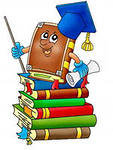 ЖУРНАЛ РЕГИСТРАЦИИпри работе на ПК №1на 2013-2014 учебный годОтветственный учитель информатикиВасина Олеся АнатольевнаДатаФамилияклассвремявремяросписьДатаФамилияклассначалоконецросписьДатаФамилияклассвремявремяросписьДатаФамилияклассначалоконецроспись